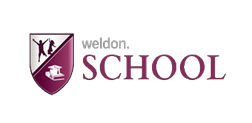 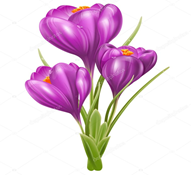                                            JADŁOSPIS                         dekadowy od 08.04.2019 r.  do 19.04.2019 r.   Data i dzień1 śniadanie,2 śniadanieObiadObiadPodwieczorekPoniedziałek08.04.20191Chleb wiejski z masłem,
szynką konserwową,
sałatą zieloną i papryką,
kakaoZupa grysikowa,
spaghetti z mięsem mielonymi warzywamikompot jabłkowyBułeczka z jagodami,
mlekoBułeczka z jagodami,
mlekoAlergenygluten, białko mleka krowiego, gorczyca, seler, sojajajko, gluten, selergluten, białko mleka krowiego, jajkogluten, białko mleka krowiego, jajkoWtorek09.04.20191.Bagietka z serkiem topionym,
pomidorem i szczypiorkiem,
kawa InkaZupa ryżowa zabielana z koperkiem,
ziemniaki,
pulpety drobiowe,
surówka wiosennakompot malinowyKisiel pomarańczowy,
kajzerka z masłemKisiel pomarańczowy,
kajzerka z masłemAlergenygluten, białko mleka krowiegobiałko mleka krowiego, jajko, gluten, selergluten, białko mleka krowiegogluten, białko mleka krowiego     Środa10.04.20191.  Zupa mleczna z płatkami cynamonowymi,chleb razowy z masłem,
Zupa grochowa krem z grzankami,
pierogi z serem i rodzynkami,
kompot porzeczkowyZupa grochowa krem z grzankami,
pierogi z serem i rodzynkami,
kompot porzeczkowyGalaretka z owocami,
talarki kukurydzianeAlergenygluten, białko mleka krowiego, orzechygluten,  jajko, mleko, selergluten,  jajko, mleko, selerglutenCzwartek11.04.20191.Chleb „Baltonowski” 
z masłem, szynką gotowaną, rzodkiewką 
i rukolą,
kawa zbożowa,Zupa kalafiorowa z makaronem,
gołąbki bezlistne z sosem pomidorowym
kompot wieloowocowyZupa kalafiorowa z makaronem,
gołąbki bezlistne z sosem pomidorowym
kompot wieloowocowyBiszkopt z owocami,
kakaoAlergenygluten, białka mleka krowiego, gorczycagluten, jajkogluten, jajko białko mleka krowiego, jajko, glutenPiątek12.04.20191.Chleb wieloziarnisty 
z dżemem truskawkowym 
( niskosłodzonym),
mlekoZupa pieczarkowa krem z kulkami ptysiowymi,
ziemniaki z koperkiem,
ryba „Sola” panierowana,
surówka z marchewki, jabłka i pomarańczy,
kompot jabłkowyZupa pieczarkowa krem z kulkami ptysiowymi,
ziemniaki z koperkiem,
ryba „Sola” panierowana,
surówka z marchewki, jabłka i pomarańczy,
kompot jabłkowySerek „ Bakuś”
chrupki kukurydzianeAlergenygluten, białka mleka krowiego, sezamgluten,  jajko, rybagluten,  jajko, rybabiałko mleka krowiego, orzeszki ziemnePoniedziałek15.04.20191.Parówki wieprzowe
 (z min. zaw. mięsa 88%),
herbata z cytryną,Zalewajka z ziemniakami,
ryż na mleku z musem truskawkowym,
kompot agrestowyZalewajka z ziemniakami,
ryż na mleku z musem truskawkowym,
kompot agrestowyKajzerka z pastą z wędlin
i ogórkiem świeżym,kawa InkaAlergenygluten, białko mleka krowiego, soja, seler, gorczycagluten, białko mleka krowiegogluten, białko mleka krowiegogluten, białko mleka krowiego, jajko, gorczycaWtorek16.04.20191.Chleb „Baltonowski”
z masłem, pastą hummus (ciecierzyca) 
i papryką świeżą
kawa zbożowaZupa selerowa krem z makaronem,
ziemniaki z koperkiem,
kotlet drobiowy z szynką i serem żółtym,
mizeria ze śmietaną,
kompot porzeczkowyZupa selerowa krem z makaronem,
ziemniaki z koperkiem,
kotlet drobiowy z szynką i serem żółtym,
mizeria ze śmietaną,
kompot porzeczkowyRogal drożdżowy z dżemem morelowym,
herbataAlergenygluten, białka mleka krowiego, sezamgluten, białko mleka krowiego,  jajko , selergluten, białko mleka krowiego,  jajko , selergluten, białko mleka krowiego, jajkoŚroda17.04.20191.Chleb pszenno-żytniz masłem, serem żółtym, pomidorem i szczypiorkiem,
kakaoZupa krupnik,
kluski śląskie z gulaszem wieprzowym,
buraczki po żydowsku,
kompot wieloowocowyZupa krupnik,
kluski śląskie z gulaszem wieprzowym,
buraczki po żydowsku,
kompot wieloowocowyKoktajl bananowy na jogurcie naturalnym, 
mace   Alergenygluten, białko mleka krowiegogluten , białko mleka krowiego, jajkogluten , białko mleka krowiego, jajkogluten, białko mleka krowiegoCzwartek18.04.20191. Pieczywo mieszane (graham, pszenne, żytnie)
z polędwicą sopocką, sałatą lodową i rzodkiewką
herbata owocowa,2.WinogronoBarszcz zabielany z fasolą,
kulki ziemniaczane,
schab w śmietanie,
surówka z kiszonej kapusty i marchewki, kompot jabłkowyBarszcz zabielany z fasolą,
kulki ziemniaczane,
schab w śmietanie,
surówka z kiszonej kapusty i marchewki, kompot jabłkowyChałka z serkiem waniliowym,
kakaoAlergenygluten, gorczyca, seler, soja, mlekogluten, jajko, białko mleka krowiego, selergluten, jajko, białko mleka krowiego, selergluten, białko mleka krowiego, jajkoPiątek19.04.20191.Weka z pastą z tuńczyka, pomidorem i rukolą,
herbata z cytryną2.GruszkaZupa pomidorowa z ryżem,racuchy z jabłkami,
kompot malinowyZupa pomidorowa z ryżem,racuchy z jabłkami,
kompot malinowyJogurt owocowy do picia,
paluchy sezamoweAlergenygluten, ryba, gorczyca, jajkogluten, białka mleka krowiego, jajko, seler  gluten, białka mleka krowiego, jajko, seler    sezam, gluten, orzechy, soja, mleko